Акционерное общество «Российский аукционный дом» сообщает о проведении аукциона в электронной форме на право заключения договора купли-продажи на долю в размере 100% уставного капитала ООО «Кирпич» (ИНН: 2721206442, ОГРН: 1142721000454)Электронный аукцион будет проводиться 02 июля 2024 года в 10:00 (МСК)на электронной торговой площадке АО «Российский аукционный дом»по адресу www.lot-online.ru. Организатор торгов – Дальневосточный филиал АО «Российский аукционный дом».Прием заявок с 14 мая 2024 г. 00:00 по 27 июня 2024 г. до 09:00.Задаток должен поступить на счет Оператора электронной площадки не позднее 09:00 (МСК) 27 июня 2024 года.Допуск претендентов к электронному аукциону осуществляется Организатором торгов до 18:00 01 июля 2024 года.Указанное в настоящем информационном сообщении время – московское. При исчислении сроков, указанных в настоящем информационном сообщении, принимается время сервера электронной торговой площадки.Электронный аукцион, открытый по составу участников и по форме подачи предложений по цене с применением метода повышения начальной цены (английский аукцион).Ознакомление с предметом торгов осуществляется в рабочие дни по месту нахождения имущества, по предварительной записи по тел. +7 968 987-11-51, 8 (812) 777-57-57, доб 515. Контактное лицо Пуриков Дмитрий Вячеславович. Лица, желающие ознакомиться с предметом торгов, должны иметь при себе документ, удостоверяющий личность, а также доверенность в случае ознакомления в качестве представителя физического или юридического лица.  Адрес электронной почты: dv@auction-house.ru.Лот №1:- Доля в размере 51 (пятьдесят один) % уставного капитала общества с ограниченной ответственностью «Кирпич» (далее – Доля 1), принадлежащая Федорову Илье Витальевичу, ИНН 272101440682 (далее – Продавец 1), номинальная стоимость Доли 1 составляет 5 100 (пять тысяч сто) рублей;- Доля в размере 49 (сорок девять) % уставного капитала общества с ограниченной ответственностью «Кирпич» (далее – Доля 2), принадлежащая обществу с ограниченной ответственностью «Торговый дом «Стройка», ИНН 2721206442 (далее – Продавец 2), номинальная стоимость Доли 2 составляет 4 900 (четыре тысячи девятьсот) рублей. Сведения об обществе с ограниченной ответственностью «Кирпич» (далее – Общество): Полное наименование: Общество с ограниченной ответственностью «Кирпич»Сокращенное наименование: ООО «Кирпич».Место нахождения: Хабаровский край, г.о. город Хабаровск. Юридический адрес: 680021, Хабаровский край, г. Хабаровск, ул. Войкова, д. 5.Сведения о регистрации Общества: зарегистрировано УФНС по Хабаровскому краю, в ЕГРЮЛ запись о юридическом лице внесена 29.01.2014 за ОГРН 1142721000454, ИНН 2721206442, КПП 272101001.  Уставный капитал Общества состоит из номинальной стоимости доли его участников и составляет 10 000 (десять тысяч) рублей.  Размер доли 1 Продавца 1 составляет 51 (пятьдесят один) % в уставном капитале Общество.Размер доли 2 Продавца 2 составляет 49 (сорок девять) % в уставном капитале Общество.Сведения об основном виде деятельности ООО «Кирпич»: 23.32 Производство кирпича, черепицы и прочих строительных изделий из обожженной глины.Сведения об участии ООО «Кирпич» в уставном капитале иного юридического лица: не участвует.ООО «Кирпич» принадлежат имущество (далее – Объекты):На праве собственности:- печь для обжига кирпича - сооружение, расположенное по адресу: Амурская область, р-н Ромненский, с. Поздеевка, ул Кирзавод, площадью 890,4 кв. м, с кадастровым номером 28:20:011702:434;- здание, нежилое, расположенное по адресу: Амурская область, р-н Ромненский, с. Поздеевка, ул Кирзавод, площадью 388,6 кв. м, с кадастровым номером 28:20:011702:432;- здание, нежилое, расположенное по адресу: Амурская область, р-н Ромненский, с. Поздеевка, ул Кирзавод, площадью 336,9 кв. м, с кадастровым номером 28:20:011702:435;- оборудование для производства кирпича согласно Приложению №1 к настоящему информационному сообщению.На праве аренды:- земельный участок, расположенный по адресу: Амурская область, р-н Ромненский, с. Поздеевка, ул Кирзавод, д.6, площадью 18285 кв.м. с кадастровым номером 28:20:011702:4;- земельный участок, расположенный по адресу: Амурская область, р-н Ромненский, с. Поздеевка, ул Кирзавод, д.6, площадью 621 кв.м. с кадастровым номером 28:20:011702:52;- земельный участок, расположенный по адресу: Амурская область, р-н Ромненский, с. Поздеевка, ул Кирзавод, д.6, площадью 931 кв.м. с кадастровым номером 28:20:011702:3.Начальная цена: 45 000 000 (Сорок пять миллионов) руб. 00 коп., НДС не облагается. Сумма задатка: 3 600 000 (Три миллиона шестьсот тысяч) руб. 00 коп.Шаг аукциона на повышение: 500 000 (Пятьсот тысяч) руб. 00 коп.ОБЩИЕ ПОЛОЖЕНИЯ:Порядок взаимодействия между Организатором торгов, исполняющим функции оператора электронной площадки, Пользователями, Претендентами, Участниками и иными лицами при проведении аукциона, а также порядок проведения торгов регулируется Регламентом Системы электронных торгов (СЭТ) АО «Российский аукционный дом» при проведении электронных торгов по продаже имущества, имущественных прав, (за исключением имущества, имущественных прав, реализуемых в рамках процедур несостоятельности (банкротства), а также имущества, подлежащего продаже в процессе приватизации), размещенном на сайте www.lot-online.ru (https://catalog.lot-online.ru/images/docs/regulations/reglament_prod.pdf?_t=1666941793).Условия проведения аукционаК участию в аукционе, проводимом в электронной форме, допускаются физические и юридические лица, своевременно подавшие заявку на участие в аукционе и представившие документы в соответствии с перечнем, объявленным Организатором торгов, обеспечившие в установленный срок поступление на расчетный счет Оператора установленной суммы задатка (в случае установления в качестве условия торгов обязательства по внесению задатка) в указанный в настоящем извещении срок. Документом, подтверждающим поступление задатка на счет Оператора, является выписка со счета Оператора.Принять участие в аукционе может любое юридическое лицо независимо от организационно-правовой формы, формы собственности, места нахождения и места происхождения капитала или любое физическое лицо, в том числе индивидуальный предприниматель, являющееся Пользователем электронной торговой площадки. Иностранные юридические и физические лица допускаются к участию в аукционе с соблюдением требований, установленных законодательством Российской Федерации.Для участия в аукционе, проводимом в электронной форме, Претендент заполняет размещенную на электронной площадке электронную форму заявки и при помощи электронной площадки, представляет заявку на участие в электронном аукционе Организатору торгов.Заявка подписывается электронной подписью Претендента. К заявке прилагаются подписанные электронной подписью Претендента документы.Документы, необходимые для участия в аукционе в электронной форме:Заявка на участие в аукционе, проводимом в электронной форме.Подача заявки осуществляется путем заполнения электронной формы, размещенной на электронной площадке, и подписывается электронной подписью Претендента (его уполномоченного представителя).Одновременно к заявке претенденты прилагают подписанные электронной цифровой подписью документы:Физические лица:Копии всех листов документа, удостоверяющего личность;Надлежащим образом оформленная доверенность, если от имени заявителя действует представитель.Индивидуальные предприниматели: Копии всех листов документа, удостоверяющего личность;Свидетельство о государственной регистрации физического лица в качестве ИП (для ИП, зарегистрированных после 01.01.2017 года, лист записи, подтверждающие внесение записи о государственной регистрации);Свидетельство о постановке на учет в налоговом органе;Надлежащим образом оформленная доверенность, если от имени заявителя действует представитель.Российские юридические лица:Свидетельство о государственной регистрации юридического лица (для юридических лиц, созданных после 01.01.2017 года, лист записи, подтверждающие внесение записи о государственной регистрации юридического лица);Свидетельство о постановке на учет в налоговом органе;Учредительные документы в действующей редакции;Документы, подтверждающие полномочия руководителя юридического лица на осуществление действий от имени юридического лица и в соответствии с которым руководитель юридического лица обладает правом действовать от имени юридического лица без доверенности (Решение/протокол о назначении на должность);Действительную на день представления заявки на участия в аукционе выписку из Единого государственного реестра юридических лиц;Решение об одобрении или совершении сделки или письмо об отсутствии необходимости такого одобрения, получения согласия на ее совершение;Надлежащим образом оформленная доверенность, если от имени заявителя действует представитель;выписки из ЕГРЮЛ или выписки из реестра акционеров претендентов, выданные не ранее 3 трех рабочих дней до даты представления документов, а также документы, содержащие сведения о гражданстве, месте регистрации участников и акционеров указанных юридических лиц;выписки из ЕГРЮЛ или выписки из реестра акционеров, соответственно участников и акционеров претендентов, выданные не ранее 3 трех рабочих дней до даты представления документов, а также документы, содержащие сведения о гражданстве, месте регистрации участников и акционеров указанных юридических лиц. Иностранные юридические лица:Устав (Меморандум) и/или учредительный договор;Сертификат (свидетельство) о регистрации (инкорпорации);Сертификат (свидетельство) о директорах и решение о назначении директора(-ов);Сертификат на акции (иной аналогичный документ);Выписка из торгового реестра или сертификат ИНКАМБЕНСИ (иное эквивалентное доказательство юридического статуса иностранного лица в соответствии с законодательством страны его местонахождения) не старше 30 дней;Сертификат должного состояния (good standing) не старше 30 дней;Решение об одобрении или совершении сделки или письмо об отсутствии необходимости такого одобрения, получения согласия на ее совершение.выписки из ЕГРЮЛ или выписки из реестра акционеров претендентов, выданные не ранее 3 трех рабочих дней до даты представления документов, а также документы, содержащие сведения о гражданстве, месте регистрации участников и акционеров указанных юридических лиц;выписки из ЕГРЮЛ или выписки из реестра акционеров, соответственно участников и акционеров претендентов, выданные не ранее 3 трех рабочих дней до даты представления документов, а также документы, содержащие сведения о гражданстве, месте регистрации участников и акционеров указанных юридических лиц. Иные документы, требование к предоставлению которых может быть установлено Организатором торгов в сообщении о проведении торгов или федеральным законом.Заявки, поступившие после истечения срока приема заявок, указанного в сообщении о проведении аукциона, либо представленные без необходимых документов, либо поданные лицом, не уполномоченным претендентом на осуществление таких действий, Организатором торгов не принимаются. Документооборот между Претендентами, Участниками торгов, Организатором торгов осуществляется через электронную площадку в форме электронных документов либо электронных образов документов, от лица, имеющего право действовать от имени соответственно Претендента, Участника торгов, за исключением договора купли-продажи имущества, который заключается в простой письменной форме.Участник, Претендент, несет ответственность за подлинность и достоверность таких документов и сведений. Для участия в аукционе Претендент вносит задаток в соответствии с условиями договора о задатке, на счет Оператора по следующим реквизитам:Получатель - АО «Российский аукционный дом» (ИНН 7838430413, КПП 783801001): р/с № 40702810355000036459 в СЕВЕРО-ЗАПАДНЫЙ БАНК ПАО СБЕРБАНК, БИК 044030653, к/с 30101810500000000653.Задаток должен поступить на указанный счет Оператора электронной площадки не позднее 27 июня 2024 г. до 09.00 МСК. Задаток считается внесенным с даты поступления всей суммы Задатка на указанный счет.В платежном документе в графе «назначение платежа» должна содержаться информация: «№ л/с ____________Средства для проведения операций по обеспечению участия в электронных процедурах. НДС не облагается».Договор о задатке (договор присоединения) может быть заключен в форме единого документа, подписанного сторонами посредством подписания электронной подписью в соответствии с формой договора о задатке (договора присоединения), размещенной на сайте www.lot-online.ru в разделе «карточка лота». Указанный договор о задатке считается в любом случае заключенным на условиях формы договора о задатке (договора присоединения) в случае подачи заявки на участие в аукционе и перечисления Претендентом задатка на расчётный счет Оператора электронной площадки.Задаток перечисляется непосредственно стороной по договору о задатке (договору присоединения).Задаток служит обеспечением исполнения обязательств Претендента по заключению по итогам торгов договора и оплате цены продажи Имущества, определенной по итогам торгов, и исполнения иных обязательств по заключенному договору в случае признания Претендента победителем торгов, если   иное не предусмотрено в информационном сообщении о проведении торгов.Фактом внесения денежных средств в качестве Задатка на участие в электронных торгах Претендент подтверждает согласие со всеми условиями проведения торгов, условиями договора о задатке и условиями договора, подлежащего заключению по итогам торгов. Претендент подтверждает, что ознакомился с состоянием Имущества и документацией к нему. Претензий по качеству, состоянию Имущества и документации к нему не имеет.Сроки и порядок возврата суммы задатка, внесенного Претендентом на счет Оператора электронной площадки определяются настоящим информационным сообщением, Регламентом АО «Российский аукционный дом» О порядке работы с денежными средствами, перечисляемыми в качестве задатка при проведении электронных торгов по продаже имущества (предприятия) должников в ходе процедур, применяемых в деле о банкротстве, имущества частных собственников (далее – Регламент) (https://catalog.lot-online.ru/images/docs/regulations/reglament_zadatok_bkr.pdf?_t=1658847783)Для участия в аукционе (на каждый лот) претендент может подать только одну заявку.Претендент вправе отозвать заявку на участие в электронном аукционе не позднее даты окончания приема заявок, направив об этом уведомление на электронную площадку. Уведомление об отзыве заявки вместе с заявкой поступает в «личный кабинет» Организатора торгов, о чем Претенденту направляется соответствующее электронное уведомление. В этом случае задаток возвращается Претенденту в соответствии с Регламентом.Изменение заявки допускается только путем подачи Претендентом новой заявки в сроки, установленные в сообщении о проведении аукциона в электронной форме, при этом первоначальная заявка должна быть отозвана.Заявки для участия в электронном аукционе с прилагаемыми к ним документами принимаются, начиная с 14 мая 2024 г. на электронной торговой площадке АО «Российский аукционный дом», расположенной на сайте «www.lot-online.ru» в сети Интернет.Ознакомиться, условиями договора о задатке и иными сведениями о Лоте можно с момента приема заявок по адресу Организатора торгов на сайте Организатора торгов в сети Интернет www.auction-house.ru, на официальном интернет-сайте электронной торговой площадки: «www.lot-online.ru».Претендент приобретает статус Участника аукциона с момента подписания протокола об определении участников аукциона в электронной форме.К участию в торгах допускаются Претенденты, представившие заявки на участие в электронном аукционе и прилагаемые к ним документы, которые соответствуют требованиям, установленным законодательством и сообщением о проведении торгов и перечислившие задаток в порядке и размере, указанном в договоре о задатке и информационном сообщении.Организатор отказывает в допуске Претенденту к участию в аукционе если:заявка на участие в аукционе не соответствует требованиям, установленным в настоящем информационном сообщение;представленные Претендентом документы не соответствуют установленным к ним требованиям или сведения, содержащиеся в них, недостоверны.поступление задатка на счет, указанный в сообщении о проведении торгов, не подтверждено на дату определения Участников торгов.Не позднее 1 (одного) рабочего дня до даты проведения аукциона в электронной форме Организатор обеспечивает рассылку всем Претендентам электронных уведомлений о признании их Участниками электронного аукциона или об отказе в признании Участниками электронного аукциона (с указанием оснований отказа).	Организатор торгов вправе отказаться от проведения торгов не позднее, чем за 1 (один) день до даты проведения торгов, указанной в информационном сообщении, при этом внесенные Претендентами задатки подлежат возврату в соответствии с Регламентом.Порядок проведения электронного аукциона и оформление его результатов.Электронный аукцион проводится на электронной площадке АО «Российский аукционный дом» по адресу: «www.lot-online.ru»Процедура аукциона в электронной форме проводится путем повышения начальной цены продажи на величину, кратную величине "шага аукциона", который устанавливается Организатором торгов в фиксируемой сумме и не изменяется в течение всего электронного аукциона.Электронный аукцион проводится на электронной площадке в день и время, указанные в сообщении о проведении открытых торгов.Во время проведения процедуры электронного аукциона организатор торгов размещает на электронной площадке все принятые предложения о цене имущества и время их поступления, а также время до истечения времени окончания представления таких предложений.При проведении электронного аукциона время проведения торгов определяется в следующем порядке, если в течение одного часа с момента начала представления предложений о цене не поступило ни одного предложения о цене имущества, электронный аукцион с помощью программно-аппаратных средств электронной площадки завершается автоматически. В этом случае сроком окончания представления предложений является момент завершения торгов.При поступлении предложения(й) по цене в течении одного часа с момента начала предоставления предложений время приема предложений продлевается на 10 минут c момента представления каждого предложения по цене. Торги завершаются через 10 минут с момента представления последнего предложения по цене.Во время проведения электронных торгов Организатор отклоняет предложение о цене имущества в момент его поступления, направив уведомление об отказе в приеме предложения, в случае если:предложение представлено по истечении срока окончания представления предложений;представленное предложение о цене имущества содержит предложение о цене, увеличенное на сумму, не равную "шагу" аукциона или меньше ранее представленного предложения о цене имущества.Оператор электронной площадки обеспечивает невозможность представления Участниками торгов с открытой формой представления предложений о цене имущества двух и более одинаковых предложений о цене имущества. Организатор торгов вправе отменить проведение торгов по продаже имущества без объяснения причин, не неся при этом ответственности перед Претендентами на участие в торгах, не позднее, чем за 3 (три) дня до их проведения.Победителем аукциона признается Участник торгов, предложивший наиболее высокую цену.По завершении аукциона при помощи программных средств электронной площадки формируется протокол о результатах аукциона.Протокол о результатах аукциона подписывается Организатором электронного аукциона в день проведения электронного аукциона.Процедура электронного аукциона считается завершенной с момента подписания Организатором торгов протокола об итогах аукциона.Электронный аукцион признается несостоявшимся в следующих случаях: не было подано ни одной заявки на участие в аукционе либо ни один из Претендентов не признан Участником аукциона;к участию в аукционе допущен только один Претендент;ни один из Участников аукциона не сделал предложения по начальной цене имущества.После подписания протокола о результатах аукциона победителю торгов направляется электронное уведомление с приложением данного протокола, а в открытой части электронной площадки размещается информация о завершении и результатах электронных торгов.Сделки по итогам торгов подлежат заключению с учетом положений Указа Президента РФ №81 от 01.03.2022 г. «О дополнительных временных мерах экономического характера по обеспечению финансовой стабильности РФ».Риски, связанные с отказом в заключении сделки по итогам торгов с учетом положений Указа Президента РФ несет покупатель.Полученный от победителя аукциона задаток засчитывается в счет оплаты цены Долей по договору купли-продажи Долей. Оплата оставшейся части цены Долей осуществляется победителем аукциона (Покупателем) в течение 10 (десяти) рабочих дней после подведения итогов аукциона путем перечисления денежных средств на расчетные счета Продавца 1 и Продавца 2 в следующих долях: 51% суммы на счет Продавца 1 и 49 % суммы на счет Продавца 2 по следующим реквизитам:Продавец 1: Получатель: Федоров Илья ВитальевичБанковские реквизиты:Р/с 40817810770005752185Кор/с 30101810600000000608ИНН 7707083893КПП 272143001Дальневосточный банк ПАО СбербанкБИК 040813608Продавец 2:Получатель: ООО «Торговый дом «Стройка»Банковские реквизиты:Расчетный счет:40702810670000032921Банк: ПАО СбербанкБИК 040813608 Кор счет 30101810600000000608ИНН/КПП 7707083893/272143001Почтовый адрес:117997, г. Москва, ул. Вавилова,19 Доп. офис №9070/0155.Договор купли-продажи Долей заключается в течение 5 (пяти) рабочих дней после поступления на расчетные счета Продавцов от победителя аукциона (Покупателя) денежных средств, и подлежит нотариальному удостоверению в порядке, установленном законодательством Российской Федерации.В случае признания торгов несостоявшимися по причине допуска к участию только одного участника, договор купли-продажи заключается с единственным участником торгов по цене не ниже начальной цены Долей в течение 5 (пяти) рабочих дней после поступления на расчетный счет Продавцов от единственного участника аукциона (Покупателя) денежных средств, и подлежит нотариальному удостоверению в порядке, установленном законодательством Российской Федерации.Полученный от единственного участника аукциона задаток засчитывается в счет оплаты цены Долей по договору купли-продажи Долей. Оплата оставшейся части цены Долей осуществляется единственным участником аукциона (Покупателем) в течение 10 (десяти) рабочих дней после подведения итогов аукциона путем перечисления денежных средств на расчетные счета Продавца 1 и Продавца 2 в следующих долях: 51% суммы на счет Продавца 1 и 49 % суммы на счет Продавца 2 по следующим реквизитам:Продавец 1: Получатель: Федоров Илья ВитальевичБанковские реквизиты:Р/с 40817810770005752185Кор/с 30101810600000000608ИНН 7707083893КПП 272143001Дальневосточный банк ПАО СбербанкБИК 040813608Продавец 2:Получатель: ООО «Торговый дом «Стройка»Банковские реквизиты:Расчетный счет:40702810670000032921Банк: ПАО СбербанкБИК 040813608 Кор счет 30101810600000000608ИНН/КПП 7707083893/272143001Почтовый адрес:117997, г. Москва, ул. Вавилова,19 Доп. офис №9070/0155.В случае уклонения (отказа) победителя аукциона от заключения договора купли-продажи Долей в установленный срок, от оплаты Долей в установленный срок, договор купли-продажи Долей может быть заключен с участником аукциона, сделавшим предпоследнее предложение по цене Долей. В этом случае с указанным лицом заключается договор купли-продажи Долей, подлежащий нотариальному удостоверению в порядке, установленном законодательством Российской Федерации. При заключении договора купли-продажи участником аукциона, сделавшим предпоследнее предложение по цене Долей, оплачивается полная стоимость Долей в соответствии с условиями договора купли-продажи Долей.В случае отказа или уклонения победителя/ единственного участника торгов от оплаты Долей, от подписания договора купли-продажи Долей, от исполнения обязанностей по договору купли – продажи в течение срока, установленного в сообщении о проведении торгов внесенный задаток ему не возвращается.Приложение № 1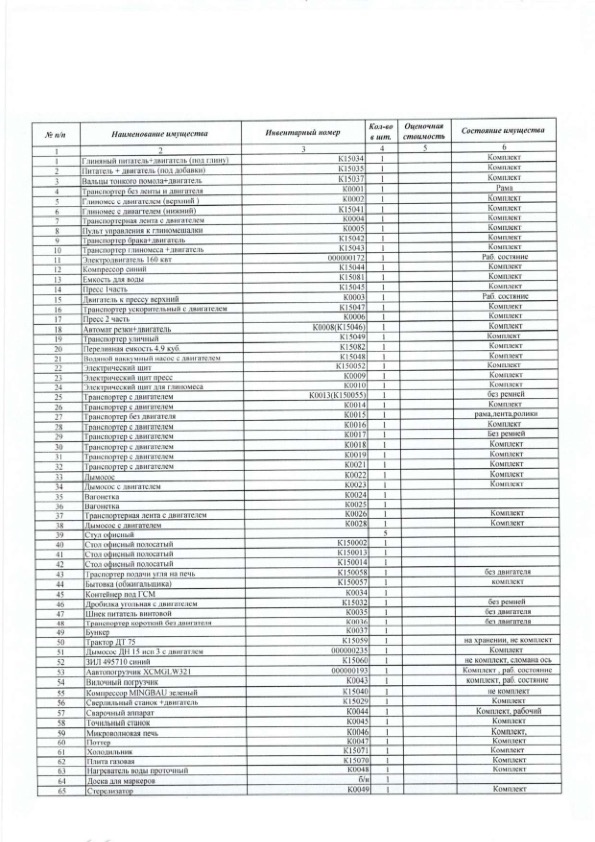 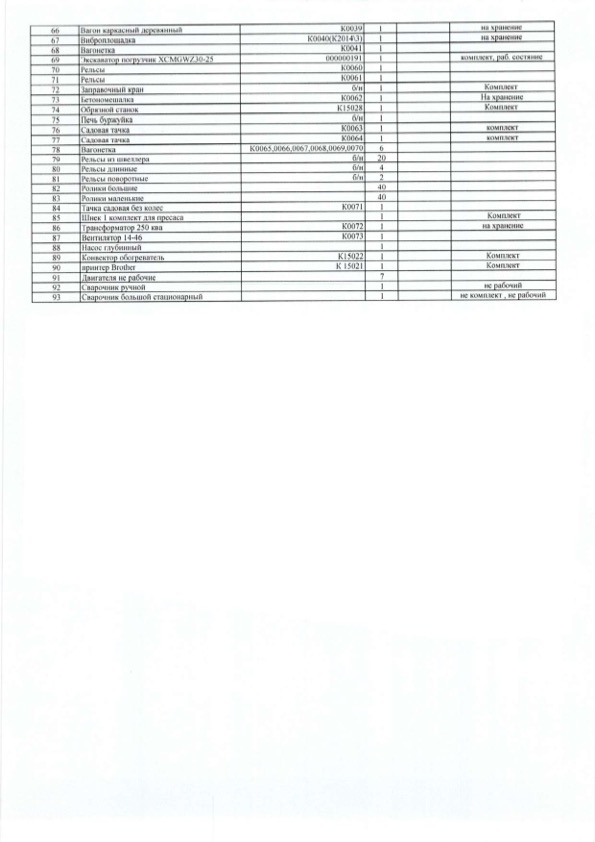 